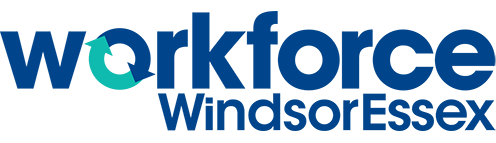 Transferable SkillsTom is a waiter, but he wants to change his career path. He would like to get into sales, and he applies for a sales representative position working in a mobile phone provider store, selling phones and plans. He is worried that he will not get the job because he has never worked in sales before.Tasks as a waiter:	Tasks as a sales representative:What skills does Tom have as a waiter that can be transferred to being a sales representative?*Transferable skills are skills that can be useful in more than one jobWhat transferable skills have you gained from being a student?Tasks as a StudentTransferable Skills GainedExample: Handing in assignments on timeCan work with deadlines